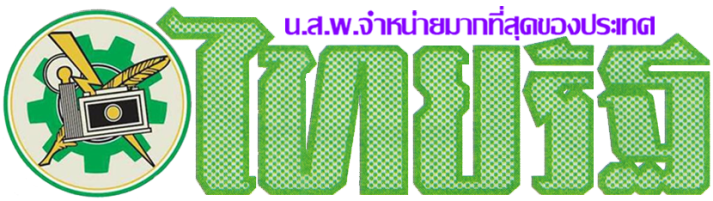 ข่าวประจำวันจันทร์ที่ 21  พฤษภาคม  2561 หน้าที่  7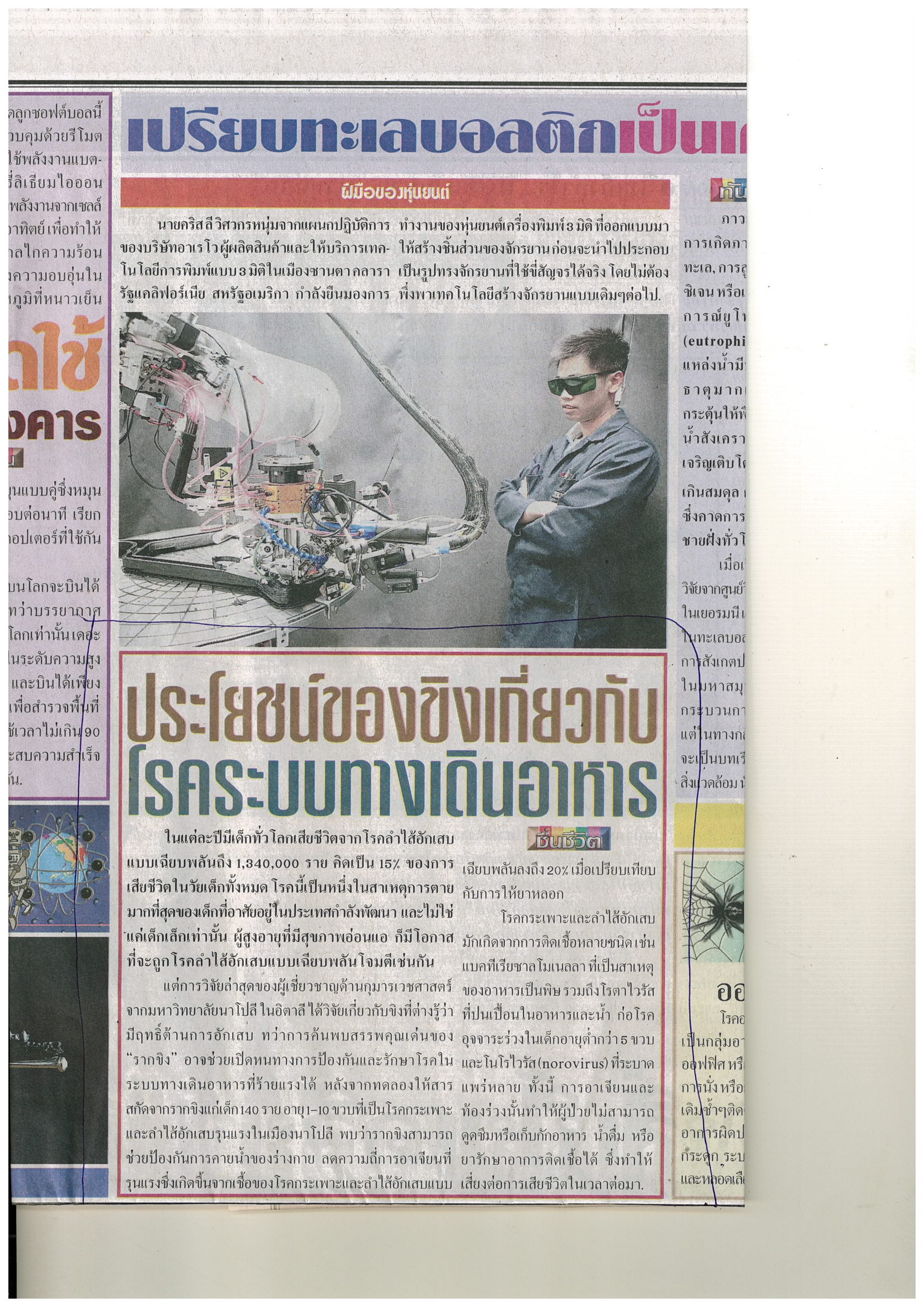 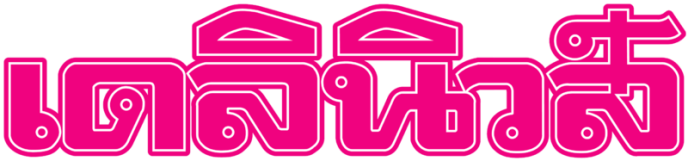 ข่าวประจำวันจันทร์ที่ 21  พฤษภาคม   2561 หน้าที่ 13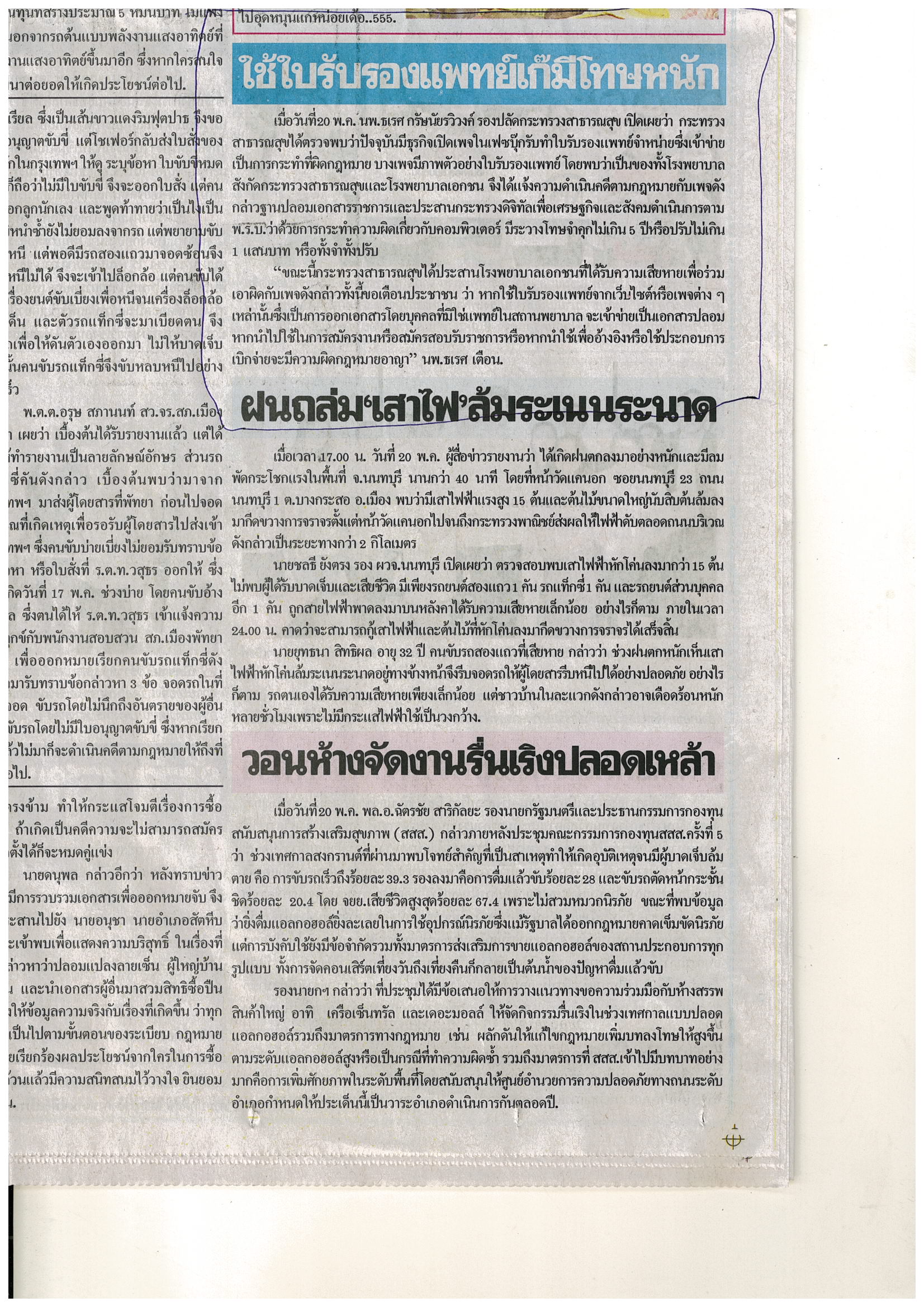 ข่าวประจำวันจันทร์ที่ 21 พฤษภาคม  2561 หน้าที่ 15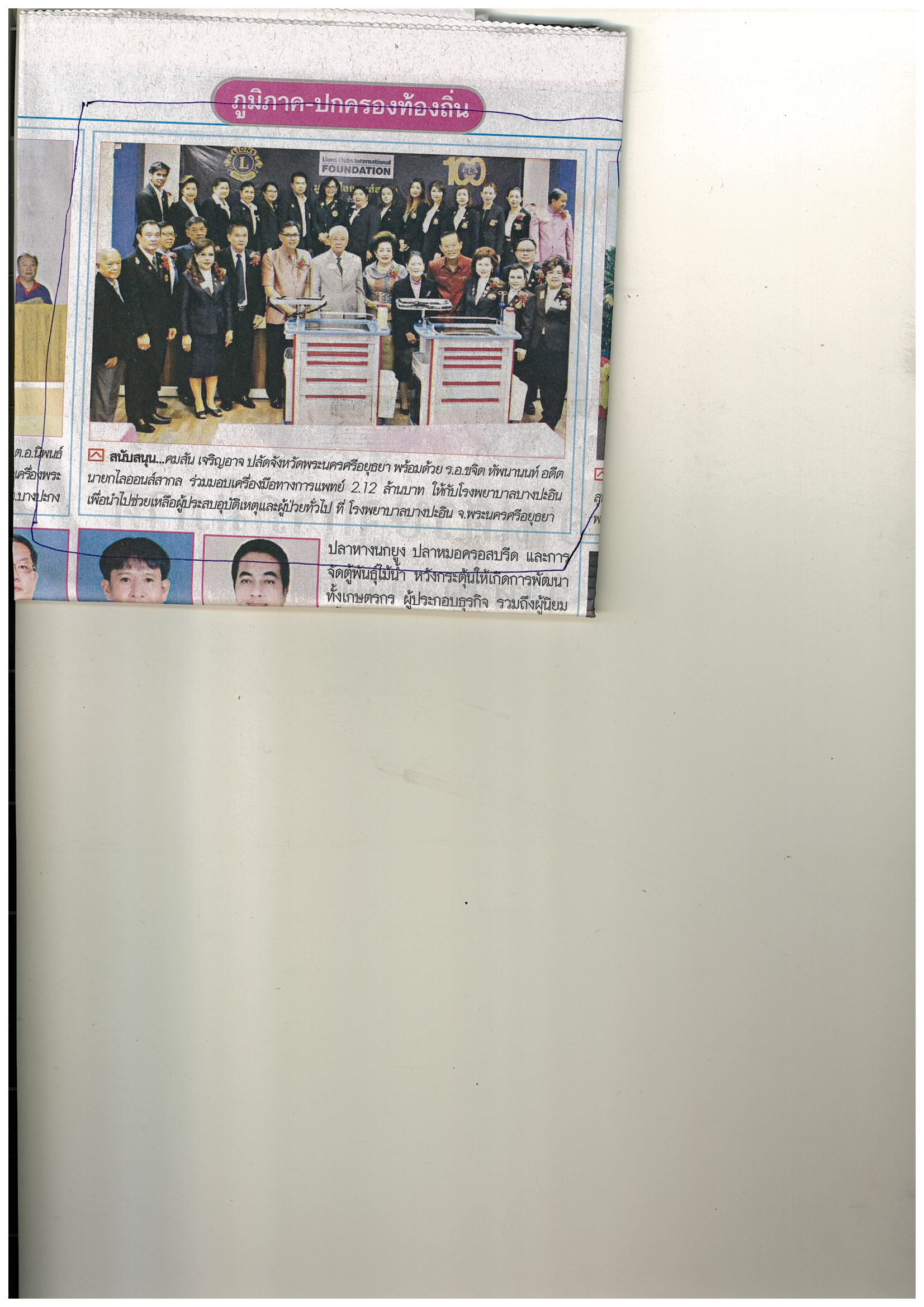 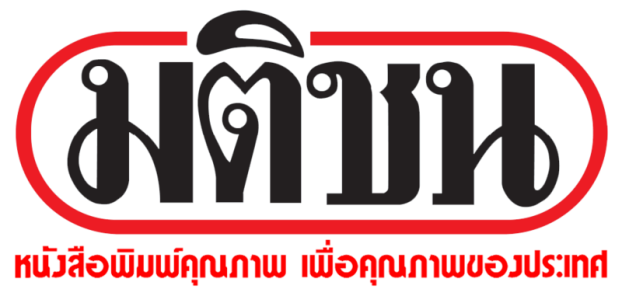 ข่าวประจำวันจันทร์ที่ 21  พฤษภาคม  2561 หน้าที่ 8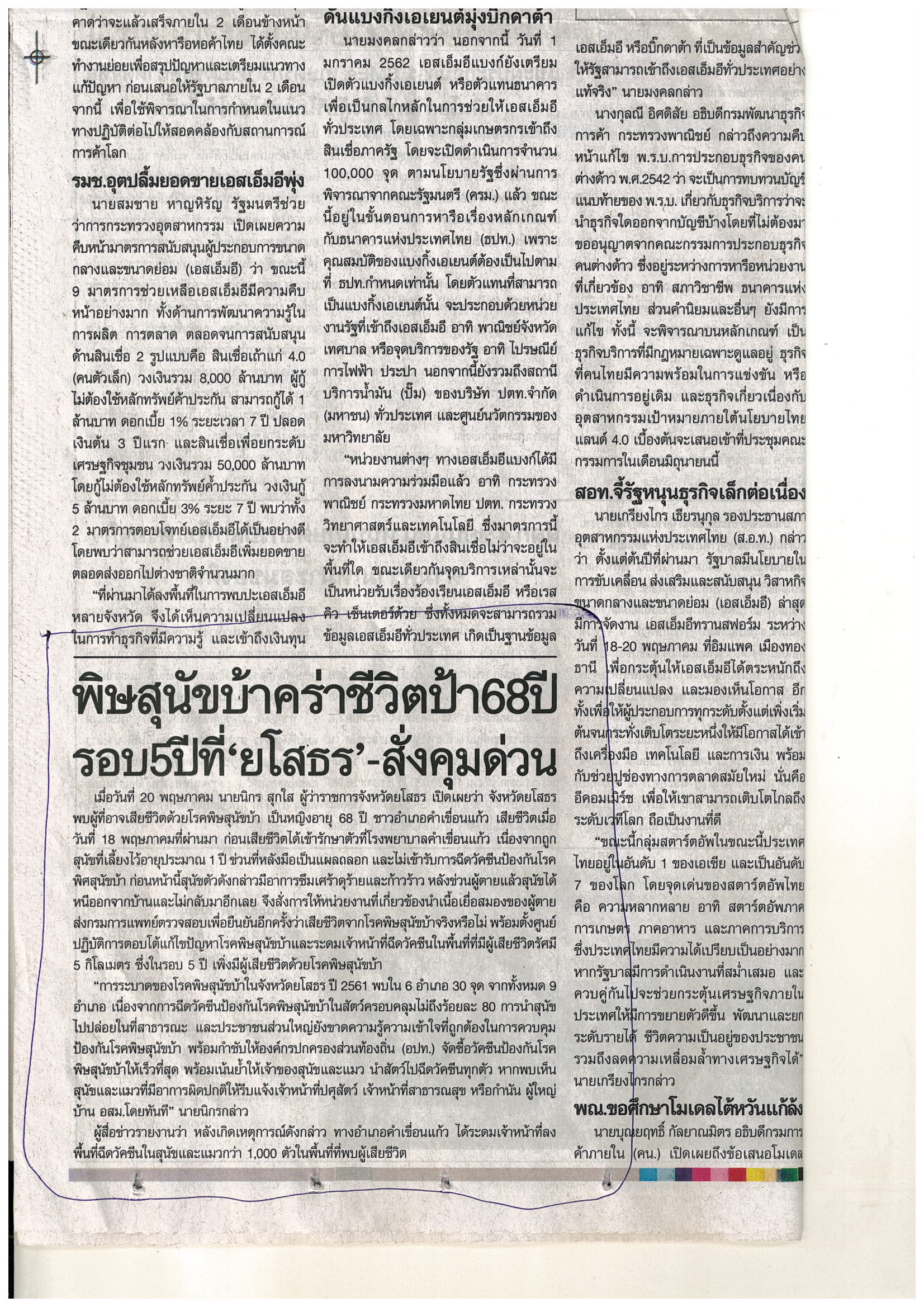 